Сатыбалдиева Гульнар Достаевна,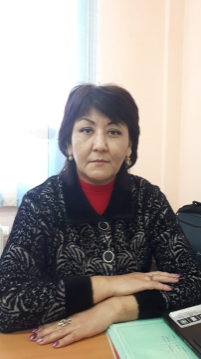 ГКУ ОСШ №44 с. Акдала Талгарского района, Алматинской областиНа земле очень много профессийХод урокаРаздел: 4 урок 44 «Кем я хочу стать, когда вырасту»Школа: ГКУ ОСШ №44 с. Акдала Талгарского района, Алматинской областиШкола: ГКУ ОСШ №44 с. Акдала Талгарского района, Алматинской областиКласс: 5Дата: Количество присутствующих Количество отсутствующих Цели обучения, которые достигаются на данном урокеС1. Понимание устного сообщенияС4. Определение основной мыслиГ1. Разнообразие словарного запасаЧ3. Формулирование вопросов и ответовП3. Представление информации в различных формахС1. Понимание устного сообщенияС4. Определение основной мыслиГ1. Разнообразие словарного запасаЧ3. Формулирование вопросов и ответовП3. Представление информации в различных формахЦели  урока: Все учащиеся смогут: определять основную мысль текста «Новые профессии».Большинство учащихся смогут: формулировать вопросы по содержанию текста, соблюдая речевые нормы, обогащать словарный запас, изучая новые слова.Некоторые учащиеся смогут: анализировать свои ответы, представлять информацию в различных формах (кластер, синквейн).Все учащиеся смогут: определять основную мысль текста «Новые профессии».Большинство учащихся смогут: формулировать вопросы по содержанию текста, соблюдая речевые нормы, обогащать словарный запас, изучая новые слова.Некоторые учащиеся смогут: анализировать свои ответы, представлять информацию в различных формах (кластер, синквейн).Языковые целиУчащиеся могут: подбирать синонимы к слову «профессия», различать существительные в единственном и множественном числах.Ключевые слова: профессиональные качества, орудия труда.Полезные фразы: «Чтобы вырос из вас Человек…»Учащиеся могут: подбирать синонимы к слову «профессия», различать существительные в единственном и множественном числах.Ключевые слова: профессиональные качества, орудия труда.Полезные фразы: «Чтобы вырос из вас Человек…»Критерии оценивания-понимает устное сообщение по теме «Новые профессии», определяя ключевые слова-формулирует вопросы и ответы по теме «Профессии»знаниепониманиеКритерии оценивания-обогащает словарный запас, изучая новые слова и подбирая синонимы применениеКритерии оценивания-определяет основную мысль-представляет информацию в различных формаханализсинтезПривитие ценностейПривитие уважения к трудовой деятельности; развивать интерес к профессиям; расширить знания о разнообразии профессий.Привитие уважения к трудовой деятельности; развивать интерес к профессиям; расширить знания о разнообразии профессий.Межпредметные связи Урок имеет междисциплинарные связи с английским языком, казахским языком, литературой, рисованием;Урок имеет междисциплинарные связи с английским языком, казахским языком, литературой, рисованием;Планируемое времяЗапланированная деятельность РесурсыНачало урокаНачало урокаНачало урока3 минФормы работы: коллективная, групповаяОрганизационный моментПриветствие (Здравствуйте, Сәлеметсіздер ме, Hello)Создание коллаборативной среды (эмоциональный настрой к уроку)- Давайте, ребята, подарим друг-другу хорошее настроение.Я улыбнусь вам, а вы улыбнитесь друг-другу.Я хочу пожелать вам, чтобы сегодняшний наш урок обогатил вас новыми знаниями и вы получили удовольствие от работы друг с другом. Мы как всегда рады видеть друг-друга и готовы к совместной творческой работеДеление на группы- А сейчас я хочу спросить, кто считает себя лидером в классе?Хорошо, выбери себе учащихся для работы в группе.Смайлики4 минПроверка выполнения домашнего заданияЧто было задано на дом?Чем же пахнут ремесла?Правильно, ребята, каждая профессия пахнет по-своему.Вы отлично справились с заданием.Кластер10 минОзнакомление с новой темойЧтение стихотворенияНа земле очень много профессий.О профессии каждый мечтал.Есть профессии – нежная песня.Есть профессии – литый металл.Но всегда – и как было когда-то,И сейчас в двадцать первый наш век – Я хочу пожелать вам, ребята,Чтобы вырос из вас Человек!- Как вы думаете, о чем мы будем говорить на этом уроке?- Наша тема урока – «На земле очень много профессий»- Цели урока:С1. Понимание устного сообщенияС4.  Определение основной мыслиГ1. Разнообразие словарного запасаЧ3. Формулирование вопросов и ответовП3. Представление информации в различных формах- Что такое профессия?- Профессия – это род трудовой деятельности человека- Профессия – мамандық – profession- Как вы понимаете последнюю фразу из стихотворения «Чтобы вырос из вас Человек!»-подберите синонимы к слову «профессия» (дело, ремесло, специальность, призвание, занятие, искусство, мастерство)Работа в группеСоставьте кластер на тему «Профессии» в виде ромашки- На земле очень много разнообразных профессийУчитель – мұғалім - teacherВрач – дәрігер – doctorХудожник – суретші – painterСтроитель – құрылысшы – builderПовар – аспазшы – cookШвея – тігінші – seamstress Водитель – жүргізуші – driverТанцовщица – биші – dancer- Во время урока мы узнаем о совершенно вам незнакомой профессииКластерКартинки «Профессии»1 мин2 мин2 минФизминуткаЦель: снять усталость и напряжение, внести эмоциональный заряд.1 мин2 мин2 минРабота в тетрадяхДата Минута чистописания Нн Нургуль Нурболат Николай1 мин2 мин2 минРабота по учебнику- Прежде чем сравнить данные существительные, скажите, что такое существительное?- чем различаются данные существительные?- Правильно, существительные в русском языке, как и в казахском языке имеют два числа, единственное и множественное числа.- Что вы заметили, что меняется в этих существительных?Стр. 137, упр. 288 (устно)Таблица (ед. и мн. Ч)Упр. 289, стр. 137, работа в группе5 минЧтение текстаПарик – жасанды шашУсидчивость – шыдамдылықРедкий – сирек кездесетінВостребован – сұрауы барО какой профессии говорится в этом тексте?Чем занимается этот специалист?Что требуется для этой профессии?Какой является профессия постижера?Карточка - информатор4 минТестКто такой постижер? Выберите.Парикмахер;Изготовитель париков, усов, бород;Компьютерный хакер.Какое значение имеет слово «бакенбарды»Часть бороды от висков по щекам при выбритом подбородке;Мягкая ткань;Театральный костюм.Какое значение имеет слово «гример»?Комната в театреЧеловек, изменяющий образ актера для соответствующей роли;Музыкальный инструмент.5 минСоставление синквейнаДелоЗанятиеРемеслосинквейн3 минЛист самооценки «закончи предложение»Таблица самооценки3 минПоощрение1 минЗадание на домУпр. 290, стр. 137Синквейн (специалист)